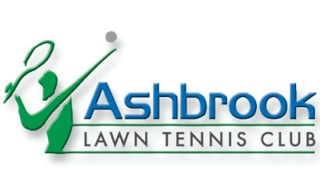 Club Rules &GuidelinesAshbrook Lawn Tennis ClubBushes Lane, Grosvenor Road (Rear), Rathgar, Dublin 6.www.ashbrooktennisclub.ieUnder review Last Modified: 13/9/2021ContentsManagement CommitteeAll affairs of the club shall be under the management of the Management Committee.All other committees or sub-committees shall report to the Management committee.The current members of the Management Committee are given on the website under “About Us”If you have any suggestions or ideas on how we can improve the club or have a concern about how the club is run, please talk to a Committee member.All general communications should be directed to the Honorary SecretaryAll financial communications should be directed to the Honorary TreasurerAll communications relating to the clubhouse, courts etc. should be directed to the Facilities Management OfficerTennis CommitteeThe Tennis Committee is responsible for:League team selectionCompetition schedulingCompetition drawsHandicappingLadder ManagementThe current members of the Tennis Committee are given on the website under “About Us”Members should contact the Tennis Committee if they are interested in playing league for the club. League players need to be available to play at least 4 out of 5 matches.Dress CodeAll members are required to wear recognised tennis attire that is predominantly white in colour. Navy is also permitted. Proper tennis shoes must be worn on court.Court UsageIf there is a queue, members must limit their time on court to one hour for a friendly singles game or one hour and a half for a friendly doubles game.  
Competitive matches are entitled to stay until they are complete.Matches do not take precedence over friendly games if there is a queue.Floodlights on all courts are timed off at 11 pm.Chewing gum and cigarettes are not permitted on the courts.Do not leave any litter on the courts.Where necessary, the Committee reserves the right to close all the courts, for example, Finals Day.VisitorsAny member may bring a visitor twice in any one month.Before a visitor can play, the member must have paid a green fee of €5.00 to cover insurance (This can be paid through the “Payments” tab on the website www.ashbrooktennisclub.ie.).Members are asked to bring visitors outside busy times. JuniorsJunior coaching times are:  September to June, 3pm to 6pm, Monday to Friday (three courts max in use) 
 July to August, 1pm to 5pm, Summer camp (all courts) Outside of these times an adult must accompany junior members.Child Protection Policy The Club abides strictly by the Code of Ethics and Good Practice for Children's Sport published by the Sports Council of Ireland and monitored by Tennis Ireland. The Club is adhering to the criteria for Child Protection compliance 2013 issued by Tennis Ireland. The Club participates in the Annual Child Protection Audit published by Leinster Tennis. The Management Committee has appointed two Child Protection Officers. You can see the names of the present officers on the website under About Us. 
If you have any issues concerning Child Protection you should contact one of the Child Protection Officers.  Comprehensive information on Child Protection is given under Documents on the website.  You can contact the secretary (or   Info@ashbrooktennisclub.ie ) for clarification.Ashbrook Tennis Club is fully committed to safeguarding the well-being of its members. Every individual in the club should at all times show respect and understanding for their rights, safety and welfare, and conduct themselves in a way that reflects the principles of the club and the guidelines contained in the Code of Ethics and Good Practice for Children’s Sport.BarIn general the following bar opening times apply: 
 	Thursday 8:30 p.m. to 10:30 p.m.  	Sunday morning 12:30 p.m. to 1:30 p.m. Bar times can vary and members will be advised by email of all changes.General RulesWhen parking outside the club do not obstruct access to our neighbours houses or garages.Switch off the lights when you are finished using the changing rooms.If you do not have a set of keys to gain access to the clubhouse, contact the Club Facilities Officer at facilities@ashbrooktennisclub.ie or leave a message at the club. Please remember to clean your shoes, using the brushes provided, before and after using the courts. All users are asked to adhere to the rules.Ashbrook Club CompetitionsExact dates of events are communicated to members nearer the time.Spring ChampionshipsCompetition takes place during March and April.Comprises of : Championship Singles & PlateMens and Ladies Doubles Mixed Doubles.Finals take place at the beginning of MaySummer ChampionshipsCompetition takes place during July and August.Championship & Handicapped Singles.Championship & Handicapped Doubles.Championship & Handicapped Mixed Doubles.Finals take place on the day of the ‘At Home’.Arranging and playing the matchAll matches in each round must be played before the closing date for the round. Failure to complete a match before the stipulated date may result in either or both parties being scratched. If a player is unable to play the match in the allocated time then he/she must notify the chart steward in good time. If you are going on holiday make sure your matches are up to date or if possible played before time so that the competition will not be held up.All players should be in the club and ready to start at the arranged time or when a court becomes available.Courts should be taken only on a first-come first-served basis. The winner of each match must write the result on the appropriate chart, together with the score and the date played.In the first round the onus is on both parties of the match to contact the earlier qualifier..In the second and subsequent rounds the last person(s) through to the round must contact the earlier qualifier.Any player who is not on the phone list or is not readily contactable must always have the onus of arranging his/her matches.If you have any difficultly in contacting an opponent or in arranging a match notify the chart steward in good time.In championship matches the tie-break rule only applies in the first two sets.Tie-breaks do not apply in handicap matches. Players who choose to represent a different club in the summer league are not allowed to play in the Singles Championship that summer.Seeding for the Singles Championship should follow from the current ladder positions.On entering the competition you must be available to play the final on the date set by the committee.Interclub CompetitionsExact dates of events are communicated to members nearer the time.Summer LeagueCompetition takes place during May and June.Play-offs take place in the latter half of June.Ashbrook enters Men’s and Ladies teams.Mixed Doubles LeagueCompetition takes place during July and August.This league is open to lower class Summer League players and also to players who are not taking part in the Summer League competition.Senior LeagueCompetition takes place during September.Ashbrook enters Men’s and Ladies teams.Flood-Lit LeagueCompetition takes place during October and November.Ashbrook enters Men’s and Ladies teams.Winter LeagueCompetition takes place during January & FebruaryAshbrook enters Men’s and Ladies teams.Social TennisSummer social tennis is played regularly on:Sunday mornings from 11 a.m. to around 1 p.m.Additional social events are organised throughout the year and these are communicated to all members and are available on the Ashbrook website under the Calendar section.
If you do not have a regular playing partner just come down, introduce yourself and join in for singles or doubles.Club LadderThe Club Ladder is hosted on http://www.clubmanager.ieThis is the definitive Ladder for the Men's and Ladies Singles. Challenges should be issued via this system. If you are having difficulties logging on to Club Manager please contact your Captain or the Facilities Officer. Members may choose to opt out of the ladder by logging on to the Club Manager system or by contacting a Ladder Administrator (Men's or Ladies Captain, Club Facilities Officer or Club Development Officer).The Gents and Ladies ladder is adjusted as per the following rules:Challenge results in the challenge season.Results in the Spring & Summer Singles Championship.The Tennis Committee is responsible for adjusting the Ladder after the Spring and Summer championships.Ranking is based on progress through the Spring and Summer draw, with old Ladder position being used to sort those who reach the same round. Failure to play in the Spring or Summer Singles Championship will result in the player falling three places on the ladder.ChallengesThe challenge season runs all year through except during the Spring and Summer Club competitions.Any player can challenge another player in order to move up the ladder in the challenge season as follows.Players ranked 3 to 11 may challenge up three places..Players ranked 12 and higher may challenge up five places.New members have one free challenge which they can use to challenge anywhere on the ladder. Free challenges can be issued as rewards for players reaching the finals in the Spring Singles Plate and the Summer Singles Handicaps.The winner of the Ladies and Gents Summer Singles Championship will hold the number one position for the year.A player who is challenged has a fortnight to play the match. If they do not play they will drop 2 or 3 places.Log on to ClubManager.ie in order to make challenges and enter results. The Winner is responsible for ensuring the correct result has been entered.